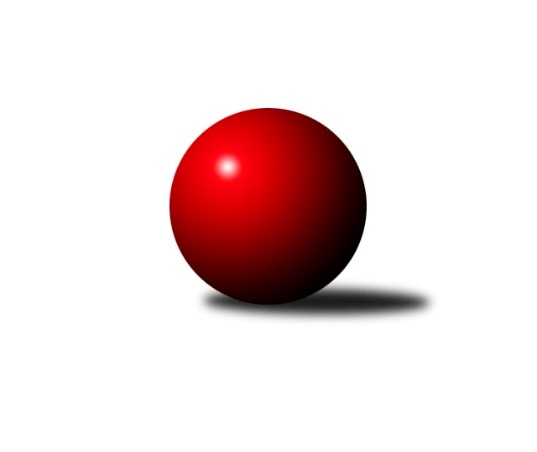 Č.4Ročník 2011/2012	29.5.2024 Severomoravská divize 2011/2012Statistika 4. kolaTabulka družstev:		družstvo	záp	výh	rem	proh	skore	sety	průměr	body	plné	dorážka	chyby	1.	TJ Horní Benešov ˝B˝	4	4	0	0	54 : 10 	(31.5 : 16.5)	2657	8	1788	869	23.5	2.	Sokol Přemyslovice ˝B˝	4	3	0	1	42 : 22 	(28.0 : 20.0)	2538	6	1723	815	30	3.	TJ Sokol Chvalíkovice ˝A˝	4	3	0	1	41 : 23 	(28.0 : 20.0)	2494	6	1702	792	33	4.	TJ Sokol Sedlnice ˝A˝	4	3	0	1	38 : 26 	(24.0 : 24.0)	2559	6	1727	832	29.3	5.	TJ Sokol Bohumín ˝A˝	4	3	0	1	38 : 26 	(27.0 : 21.0)	2558	6	1751	807	23.5	6.	TJ Jiskra Rýmařov ˝A˝	4	2	0	2	34 : 30 	(24.0 : 24.0)	2559	4	1740	819	22.3	7.	TJ Unie Hlubina ˝A˝	4	2	0	2	32 : 32 	(24.0 : 24.0)	2533	4	1742	792	25.3	8.	TJ Opava ˝B˝	4	2	0	2	30 : 34 	(22.0 : 26.0)	2494	4	1738	756	34.8	9.	TJ  Odry ˝A˝	4	2	0	2	28 : 36 	(23.0 : 25.0)	2540	4	1754	785	27	10.	KK Minerva Opava ˝A˝	4	1	0	3	28 : 36 	(24.5 : 23.5)	2560	2	1744	816	22.5	11.	KK Hranice ˝A˝	4	1	0	3	28 : 36 	(23.5 : 24.5)	2468	2	1697	771	29.8	12.	KK Šumperk ˝B˝	4	1	0	3	26 : 38 	(24.0 : 24.0)	2543	2	1746	797	31.3	13.	TJ VOKD Poruba ˝A˝	4	1	0	3	16 : 48 	(17.0 : 31.0)	2500	2	1716	784	36.8	14.	TJ Pozemstav Prostějov	4	0	0	4	13 : 51 	(15.5 : 32.5)	2417	0	1706	711	42.5Tabulka doma:		družstvo	záp	výh	rem	proh	skore	sety	průměr	body	maximum	minimum	1.	TJ Horní Benešov ˝B˝	2	2	0	0	28 : 4 	(17.0 : 7.0)	2686	4	2699	2672	2.	Sokol Přemyslovice ˝B˝	2	2	0	0	26 : 6 	(16.5 : 7.5)	2595	4	2601	2588	3.	TJ Opava ˝B˝	2	2	0	0	25 : 7 	(15.0 : 9.0)	2564	4	2593	2535	4.	TJ Sokol Bohumín ˝A˝	2	2	0	0	24 : 8 	(17.5 : 6.5)	2472	4	2486	2457	5.	TJ  Odry ˝A˝	2	2	0	0	22 : 10 	(13.0 : 11.0)	2618	4	2685	2550	6.	TJ Sokol Sedlnice ˝A˝	3	2	0	1	28 : 20 	(18.0 : 18.0)	2568	4	2624	2476	7.	TJ Unie Hlubina ˝A˝	2	1	0	1	18 : 14 	(14.0 : 10.0)	2637	2	2674	2599	8.	KK Minerva Opava ˝A˝	2	1	0	1	18 : 14 	(13.0 : 11.0)	2622	2	2679	2565	9.	TJ Jiskra Rýmařov ˝A˝	2	1	0	1	18 : 14 	(13.0 : 11.0)	2599	2	2650	2548	10.	KK Hranice ˝A˝	2	1	0	1	16 : 16 	(14.0 : 10.0)	2485	2	2496	2473	11.	TJ Sokol Chvalíkovice ˝A˝	2	1	0	1	16 : 16 	(13.0 : 11.0)	2460	2	2493	2426	12.	TJ VOKD Poruba ˝A˝	1	0	0	1	3 : 13 	(5.0 : 7.0)	2394	0	2394	2394	13.	KK Šumperk ˝B˝	2	0	0	2	8 : 24 	(9.0 : 15.0)	2579	0	2609	2548	14.	TJ Pozemstav Prostějov	2	0	0	2	6 : 26 	(7.5 : 16.5)	2435	0	2453	2417Tabulka venku:		družstvo	záp	výh	rem	proh	skore	sety	průměr	body	maximum	minimum	1.	TJ Horní Benešov ˝B˝	2	2	0	0	26 : 6 	(14.5 : 9.5)	2643	4	2682	2603	2.	TJ Sokol Chvalíkovice ˝A˝	2	2	0	0	25 : 7 	(15.0 : 9.0)	2511	4	2585	2437	3.	TJ Sokol Sedlnice ˝A˝	1	1	0	0	10 : 6 	(6.0 : 6.0)	2550	2	2550	2550	4.	KK Šumperk ˝B˝	2	1	0	1	18 : 14 	(15.0 : 9.0)	2525	2	2528	2522	5.	TJ Jiskra Rýmařov ˝A˝	2	1	0	1	16 : 16 	(11.0 : 13.0)	2539	2	2643	2434	6.	Sokol Přemyslovice ˝B˝	2	1	0	1	16 : 16 	(11.5 : 12.5)	2510	2	2519	2501	7.	TJ Sokol Bohumín ˝A˝	2	1	0	1	14 : 18 	(9.5 : 14.5)	2601	2	2622	2579	8.	TJ Unie Hlubina ˝A˝	2	1	0	1	14 : 18 	(10.0 : 14.0)	2482	2	2484	2479	9.	TJ VOKD Poruba ˝A˝	3	1	0	2	13 : 35 	(12.0 : 24.0)	2535	2	2639	2479	10.	KK Hranice ˝A˝	2	0	0	2	12 : 20 	(9.5 : 14.5)	2459	0	2493	2425	11.	KK Minerva Opava ˝A˝	2	0	0	2	10 : 22 	(11.5 : 12.5)	2529	0	2580	2477	12.	TJ Pozemstav Prostějov	2	0	0	2	7 : 25 	(8.0 : 16.0)	2408	0	2441	2374	13.	TJ  Odry ˝A˝	2	0	0	2	6 : 26 	(10.0 : 14.0)	2501	0	2557	2444	14.	TJ Opava ˝B˝	2	0	0	2	5 : 27 	(7.0 : 17.0)	2459	0	2546	2371Tabulka podzimní části:		družstvo	záp	výh	rem	proh	skore	sety	průměr	body	doma	venku	1.	TJ Horní Benešov ˝B˝	4	4	0	0	54 : 10 	(31.5 : 16.5)	2657	8 	2 	0 	0 	2 	0 	0	2.	Sokol Přemyslovice ˝B˝	4	3	0	1	42 : 22 	(28.0 : 20.0)	2538	6 	2 	0 	0 	1 	0 	1	3.	TJ Sokol Chvalíkovice ˝A˝	4	3	0	1	41 : 23 	(28.0 : 20.0)	2494	6 	1 	0 	1 	2 	0 	0	4.	TJ Sokol Sedlnice ˝A˝	4	3	0	1	38 : 26 	(24.0 : 24.0)	2559	6 	2 	0 	1 	1 	0 	0	5.	TJ Sokol Bohumín ˝A˝	4	3	0	1	38 : 26 	(27.0 : 21.0)	2558	6 	2 	0 	0 	1 	0 	1	6.	TJ Jiskra Rýmařov ˝A˝	4	2	0	2	34 : 30 	(24.0 : 24.0)	2559	4 	1 	0 	1 	1 	0 	1	7.	TJ Unie Hlubina ˝A˝	4	2	0	2	32 : 32 	(24.0 : 24.0)	2533	4 	1 	0 	1 	1 	0 	1	8.	TJ Opava ˝B˝	4	2	0	2	30 : 34 	(22.0 : 26.0)	2494	4 	2 	0 	0 	0 	0 	2	9.	TJ  Odry ˝A˝	4	2	0	2	28 : 36 	(23.0 : 25.0)	2540	4 	2 	0 	0 	0 	0 	2	10.	KK Minerva Opava ˝A˝	4	1	0	3	28 : 36 	(24.5 : 23.5)	2560	2 	1 	0 	1 	0 	0 	2	11.	KK Hranice ˝A˝	4	1	0	3	28 : 36 	(23.5 : 24.5)	2468	2 	1 	0 	1 	0 	0 	2	12.	KK Šumperk ˝B˝	4	1	0	3	26 : 38 	(24.0 : 24.0)	2543	2 	0 	0 	2 	1 	0 	1	13.	TJ VOKD Poruba ˝A˝	4	1	0	3	16 : 48 	(17.0 : 31.0)	2500	2 	0 	0 	1 	1 	0 	2	14.	TJ Pozemstav Prostějov	4	0	0	4	13 : 51 	(15.5 : 32.5)	2417	0 	0 	0 	2 	0 	0 	2Tabulka jarní části:		družstvo	záp	výh	rem	proh	skore	sety	průměr	body	doma	venku	1.	TJ Sokol Bohumín ˝A˝	0	0	0	0	0 : 0 	(0.0 : 0.0)	0	0 	0 	0 	0 	0 	0 	0 	2.	Sokol Přemyslovice ˝B˝	0	0	0	0	0 : 0 	(0.0 : 0.0)	0	0 	0 	0 	0 	0 	0 	0 	3.	KK Hranice ˝A˝	0	0	0	0	0 : 0 	(0.0 : 0.0)	0	0 	0 	0 	0 	0 	0 	0 	4.	TJ Unie Hlubina ˝A˝	0	0	0	0	0 : 0 	(0.0 : 0.0)	0	0 	0 	0 	0 	0 	0 	0 	5.	TJ Jiskra Rýmařov ˝A˝	0	0	0	0	0 : 0 	(0.0 : 0.0)	0	0 	0 	0 	0 	0 	0 	0 	6.	TJ Opava ˝B˝	0	0	0	0	0 : 0 	(0.0 : 0.0)	0	0 	0 	0 	0 	0 	0 	0 	7.	TJ Sokol Chvalíkovice ˝A˝	0	0	0	0	0 : 0 	(0.0 : 0.0)	0	0 	0 	0 	0 	0 	0 	0 	8.	KK Minerva Opava ˝A˝	0	0	0	0	0 : 0 	(0.0 : 0.0)	0	0 	0 	0 	0 	0 	0 	0 	9.	TJ Sokol Sedlnice ˝A˝	0	0	0	0	0 : 0 	(0.0 : 0.0)	0	0 	0 	0 	0 	0 	0 	0 	10.	TJ VOKD Poruba ˝A˝	0	0	0	0	0 : 0 	(0.0 : 0.0)	0	0 	0 	0 	0 	0 	0 	0 	11.	KK Šumperk ˝B˝	0	0	0	0	0 : 0 	(0.0 : 0.0)	0	0 	0 	0 	0 	0 	0 	0 	12.	TJ  Odry ˝A˝	0	0	0	0	0 : 0 	(0.0 : 0.0)	0	0 	0 	0 	0 	0 	0 	0 	13.	TJ Horní Benešov ˝B˝	0	0	0	0	0 : 0 	(0.0 : 0.0)	0	0 	0 	0 	0 	0 	0 	0 	14.	TJ Pozemstav Prostějov	0	0	0	0	0 : 0 	(0.0 : 0.0)	0	0 	0 	0 	0 	0 	0 	0 Zisk bodů pro družstvo:		jméno hráče	družstvo	body	zápasy	v %	dílčí body	sety	v %	1.	Zbyněk Černý 	TJ Horní Benešov ˝B˝ 	8	/	4	(100%)		/		(%)	2.	Tomáš Černý 	TJ Horní Benešov ˝B˝ 	8	/	4	(100%)		/		(%)	3.	Zdeněk Černý 	TJ Horní Benešov ˝B˝ 	8	/	4	(100%)		/		(%)	4.	Jan Sedláček 	Sokol Přemyslovice ˝B˝ 	8	/	4	(100%)		/		(%)	5.	Milan Dědáček 	TJ Jiskra Rýmařov ˝A˝ 	8	/	4	(100%)		/		(%)	6.	Štěpán Charník 	TJ Jiskra Rýmařov ˝A˝ 	6	/	3	(100%)		/		(%)	7.	Radek Hendrych 	TJ Sokol Chvalíkovice ˝A˝ 	6	/	4	(75%)		/		(%)	8.	Pavel Heinisch 	KK Šumperk ˝B˝ 	6	/	4	(75%)		/		(%)	9.	Vladimír Šipula 	TJ Sokol Bohumín ˝A˝ 	6	/	4	(75%)		/		(%)	10.	Vladimír Hudec 	KK Hranice ˝A˝ 	6	/	4	(75%)		/		(%)	11.	Marek Hynar 	TJ Opava ˝B˝ 	6	/	4	(75%)		/		(%)	12.	Jakub Hendrych 	TJ Sokol Chvalíkovice ˝A˝ 	6	/	4	(75%)		/		(%)	13.	Martin Šumník 	TJ Sokol Chvalíkovice ˝A˝ 	6	/	4	(75%)		/		(%)	14.	Tomáš Slavík 	KK Minerva Opava ˝A˝ 	6	/	4	(75%)		/		(%)	15.	Milan Jahn 	TJ Opava ˝B˝ 	6	/	4	(75%)		/		(%)	16.	Michal Hejtmánek 	TJ Unie Hlubina ˝A˝ 	6	/	4	(75%)		/		(%)	17.	Ivo Stuchlík 	TJ Sokol Sedlnice ˝A˝ 	6	/	4	(75%)		/		(%)	18.	Jaroslav Chvostek 	TJ Sokol Sedlnice ˝A˝ 	6	/	4	(75%)		/		(%)	19.	Petr  Pavelka ml 	KK Hranice ˝A˝ 	6	/	4	(75%)		/		(%)	20.	Milan Dvorský 	Sokol Přemyslovice ˝B˝ 	6	/	4	(75%)		/		(%)	21.	Petr Kuttler 	TJ Sokol Bohumín ˝A˝ 	6	/	4	(75%)		/		(%)	22.	Josef Hendrych 	TJ Sokol Chvalíkovice ˝A˝ 	6	/	4	(75%)		/		(%)	23.	Martin Bilíček 	TJ Horní Benešov ˝B˝ 	5	/	3	(83%)		/		(%)	24.	David Hendrych 	TJ Sokol Chvalíkovice ˝A˝ 	5	/	4	(63%)		/		(%)	25.	Vladimír Heiser 	KK Minerva Opava ˝A˝ 	4	/	2	(100%)		/		(%)	26.	Jaroslav Mika 	TJ  Odry ˝A˝ 	4	/	2	(100%)		/		(%)	27.	Zdeněk Grulich 	Sokol Přemyslovice ˝B˝ 	4	/	3	(67%)		/		(%)	28.	Luděk Slanina 	KK Minerva Opava ˝A˝ 	4	/	3	(67%)		/		(%)	29.	Josef Grulich 	Sokol Přemyslovice ˝B˝ 	4	/	3	(67%)		/		(%)	30.	Michal Zatyko 	TJ Unie Hlubina ˝A˝ 	4	/	3	(67%)		/		(%)	31.	Petr Chodura 	TJ Unie Hlubina ˝A˝ 	4	/	3	(67%)		/		(%)	32.	Jiří Šoupal 	Sokol Přemyslovice ˝B˝ 	4	/	3	(67%)		/		(%)	33.	Martin Zaoral 	TJ Pozemstav Prostějov 	4	/	3	(67%)		/		(%)	34.	Zdeněk Chlopčík 	KK Minerva Opava ˝A˝ 	4	/	3	(67%)		/		(%)	35.	Stanislav Brokl 	KK Minerva Opava ˝A˝ 	4	/	3	(67%)		/		(%)	36.	Michal Strachota 	KK Šumperk ˝B˝ 	4	/	3	(67%)		/		(%)	37.	Jiří Terrich 	KK Hranice ˝A˝ 	4	/	3	(67%)		/		(%)	38.	Miroslav Dimidenko 	TJ  Odry ˝A˝ 	4	/	3	(67%)		/		(%)	39.	Petr Basta 	TJ VOKD Poruba ˝A˝ 	4	/	3	(67%)		/		(%)	40.	Pavel Niesyt 	TJ Sokol Bohumín ˝A˝ 	4	/	4	(50%)		/		(%)	41.	Jaroslav Tezzele 	TJ Jiskra Rýmařov ˝A˝ 	4	/	4	(50%)		/		(%)	42.	Petr Dvorský 	TJ  Odry ˝A˝ 	4	/	4	(50%)		/		(%)	43.	Stanislav Ovšák 	TJ  Odry ˝A˝ 	4	/	4	(50%)		/		(%)	44.	Kamil Bartoš 	KK Hranice ˝A˝ 	4	/	4	(50%)		/		(%)	45.	František Oliva 	TJ Unie Hlubina ˝A˝ 	4	/	4	(50%)		/		(%)	46.	Eva Růžičková 	TJ Pozemstav Prostějov 	4	/	4	(50%)		/		(%)	47.	Fridrich Péli 	TJ Sokol Bohumín ˝A˝ 	4	/	4	(50%)		/		(%)	48.	Petr Matějka 	KK Šumperk ˝B˝ 	4	/	4	(50%)		/		(%)	49.	Vladislav Pečinka 	TJ Horní Benešov ˝B˝ 	4	/	4	(50%)		/		(%)	50.	Jaroslav Tobola 	TJ Sokol Sedlnice ˝A˝ 	4	/	4	(50%)		/		(%)	51.	Aleš Kohutek 	TJ Sokol Bohumín ˝A˝ 	4	/	4	(50%)		/		(%)	52.	Radmila Pastvová 	TJ Unie Hlubina ˝A˝ 	4	/	4	(50%)		/		(%)	53.	Petr  Pavelka st 	KK Hranice ˝A˝ 	4	/	4	(50%)		/		(%)	54.	Miroslav Mikulský 	TJ Sokol Sedlnice ˝A˝ 	4	/	4	(50%)		/		(%)	55.	Věra Tomanová 	TJ Jiskra Rýmařov ˝A˝ 	4	/	4	(50%)		/		(%)	56.	Tomáš Valíček 	TJ Opava ˝B˝ 	3	/	4	(38%)		/		(%)	57.	Petr Brablec 	TJ VOKD Poruba ˝A˝ 	3	/	4	(38%)		/		(%)	58.	Pavel Kovalčík 	TJ Opava ˝B˝ 	3	/	4	(38%)		/		(%)	59.	Michaela Tobolová 	TJ Sokol Sedlnice ˝A˝ 	2	/	1	(100%)		/		(%)	60.	Jaromír Rabenseifner 	KK Šumperk ˝B˝ 	2	/	1	(100%)		/		(%)	61.	Zdeněk Peč 	Sokol Přemyslovice ˝B˝ 	2	/	1	(100%)		/		(%)	62.	Zdeněk Kment 	TJ Horní Benešov ˝B˝ 	2	/	1	(100%)		/		(%)	63.	Michal Rašťák 	TJ Horní Benešov ˝B˝ 	2	/	1	(100%)		/		(%)	64.	Zdeněk Skala 	TJ Sokol Sedlnice ˝A˝ 	2	/	2	(50%)		/		(%)	65.	Josef Pilatík 	TJ Jiskra Rýmařov ˝A˝ 	2	/	2	(50%)		/		(%)	66.	Aleš Fischer 	KK Minerva Opava ˝A˝ 	2	/	3	(33%)		/		(%)	67.	Petr Schwalbe 	TJ Opava ˝B˝ 	2	/	3	(33%)		/		(%)	68.	Ladislav Janáč 	TJ Jiskra Rýmařov ˝A˝ 	2	/	3	(33%)		/		(%)	69.	Milan Vymazal 	KK Šumperk ˝B˝ 	2	/	3	(33%)		/		(%)	70.	Rudolf Haim 	TJ Opava ˝B˝ 	2	/	3	(33%)		/		(%)	71.	Vladimír Trojek 	TJ VOKD Poruba ˝A˝ 	2	/	3	(33%)		/		(%)	72.	Adam Chvostek 	TJ Sokol Sedlnice ˝A˝ 	2	/	3	(33%)		/		(%)	73.	Gustav Vojtek 	KK Šumperk ˝B˝ 	2	/	3	(33%)		/		(%)	74.	Stanislav Feike 	TJ Pozemstav Prostějov 	2	/	3	(33%)		/		(%)	75.	Karel Chlevišťan 	TJ  Odry ˝A˝ 	2	/	4	(25%)		/		(%)	76.	Jan Semrád 	KK Šumperk ˝B˝ 	2	/	4	(25%)		/		(%)	77.	Štefan Dendis 	TJ Sokol Bohumín ˝A˝ 	2	/	4	(25%)		/		(%)	78.	Miroslav Plachý 	TJ Pozemstav Prostějov 	2	/	4	(25%)		/		(%)	79.	Marek Frydrych 	TJ  Odry ˝A˝ 	2	/	4	(25%)		/		(%)	80.	Eduard Tomek 	Sokol Přemyslovice ˝B˝ 	2	/	4	(25%)		/		(%)	81.	Josef Kuzma 	TJ Unie Hlubina ˝A˝ 	2	/	4	(25%)		/		(%)	82.	Rostislav Bareš 	TJ VOKD Poruba ˝A˝ 	2	/	4	(25%)		/		(%)	83.	Václav Kovařík 	TJ Pozemstav Prostějov 	1	/	2	(25%)		/		(%)	84.	Michael Dostál 	TJ Horní Benešov ˝B˝ 	1	/	3	(17%)		/		(%)	85.	Ivo Marek 	TJ VOKD Poruba ˝A˝ 	1	/	4	(13%)		/		(%)	86.	Petr Číž 	TJ VOKD Poruba ˝A˝ 	0	/	1	(0%)		/		(%)	87.	Petr Hendrych 	TJ Sokol Chvalíkovice ˝A˝ 	0	/	1	(0%)		/		(%)	88.	Petr Luzar 	KK Minerva Opava ˝A˝ 	0	/	1	(0%)		/		(%)	89.	Pavel Martinec 	KK Minerva Opava ˝A˝ 	0	/	1	(0%)		/		(%)	90.	Pavel Močár 	Sokol Přemyslovice ˝B˝ 	0	/	1	(0%)		/		(%)	91.	Karel Pitrun 	KK Hranice ˝A˝ 	0	/	1	(0%)		/		(%)	92.	Milan Zezulka 	TJ  Odry ˝A˝ 	0	/	1	(0%)		/		(%)	93.	Milan Smékal 	Sokol Přemyslovice ˝B˝ 	0	/	1	(0%)		/		(%)	94.	Jan Stuchlík 	TJ Sokol Sedlnice ˝A˝ 	0	/	1	(0%)		/		(%)	95.	Jiří Brož 	TJ  Odry ˝A˝ 	0	/	1	(0%)		/		(%)	96.	Jiří Břeska 	TJ Unie Hlubina ˝A˝ 	0	/	1	(0%)		/		(%)	97.	Josef Němec 	TJ Opava ˝B˝ 	0	/	1	(0%)		/		(%)	98.	Miroslav Vysloužil 	TJ Pozemstav Prostějov 	0	/	1	(0%)		/		(%)	99.	Alexandr Rájoš 	KK Šumperk ˝B˝ 	0	/	1	(0%)		/		(%)	100.	Jan Strnadel 	KK Minerva Opava ˝A˝ 	0	/	1	(0%)		/		(%)	101.	Anna Ledvinová 	KK Hranice ˝A˝ 	0	/	1	(0%)		/		(%)	102.	Jaroslav Lušovský 	TJ  Odry ˝A˝ 	0	/	1	(0%)		/		(%)	103.	Josef Kyjovský 	TJ Unie Hlubina ˝A˝ 	0	/	1	(0%)		/		(%)	104.	Ladislav Míka 	TJ VOKD Poruba ˝A˝ 	0	/	2	(0%)		/		(%)	105.	Josef Plšek 	KK Minerva Opava ˝A˝ 	0	/	2	(0%)		/		(%)	106.	Dalibor Vinklar 	KK Hranice ˝A˝ 	0	/	2	(0%)		/		(%)	107.	Vladimír Valenta 	TJ Sokol Chvalíkovice ˝A˝ 	0	/	3	(0%)		/		(%)	108.	Jaroslav Heblák 	TJ Jiskra Rýmařov ˝A˝ 	0	/	3	(0%)		/		(%)	109.	Martin Skopal 	TJ VOKD Poruba ˝A˝ 	0	/	3	(0%)		/		(%)	110.	Jan Stískal 	TJ Pozemstav Prostějov 	0	/	3	(0%)		/		(%)	111.	Miroslav Adámek 	TJ Pozemstav Prostějov 	0	/	3	(0%)		/		(%)Průměry na kuželnách:		kuželna	průměr	plné	dorážka	chyby	výkon na hráče	1.	KK Šumperk, 1-4	2619	1773	846	31.0	(436.6)	2.	TJ Unie Hlubina, 1-2	2613	1769	844	19.5	(435.6)	3.	Minerva Opava, 1-2	2605	1771	834	21.5	(434.3)	4.	 Horní Benešov, 1-4	2601	1751	849	30.0	(433.5)	5.	TJ Odry, 1-4	2592	1772	820	24.8	(432.1)	6.	KK Jiskra Rýmařov, 1-4	2562	1723	838	28.3	(427.0)	7.	TJ Sokol Sedlnice, 1-2	2557	1726	831	25.3	(426.3)	8.	Sokol Přemyslovice, 1-4	2536	1750	785	27.0	(422.7)	9.	TJ Opava, 1-4	2522	1764	758	37.3	(420.5)	10.	TJ  Prostějov, 1-4	2470	1721	749	37.3	(411.8)	11.	KK Hranice, 1-2	2465	1702	763	28.8	(410.9)	12.	TJ Sokol Chvalíkovice, 1-2	2449	1695	754	28.5	(408.2)	13.	TJ Sokol Bohumín, 1-4	2434	1694	740	34.5	(405.8)	14.	TJ VOKD Poruba, 1-4	2415	1684	731	50.0	(402.6)Nejlepší výkony na kuželnách:KK Šumperk, 1-4TJ Horní Benešov ˝B˝	2682	3. kolo	Martin Bilíček 	TJ Horní Benešov ˝B˝	470	3. koloTJ VOKD Poruba ˝A˝	2639	2. kolo	Rostislav Bareš 	TJ VOKD Poruba ˝A˝	470	2. koloKK Šumperk ˝B˝	2609	2. kolo	Tomáš Černý 	TJ Horní Benešov ˝B˝	468	3. koloKK Šumperk ˝B˝	2548	3. kolo	Jan Semrád 	KK Šumperk ˝B˝	459	2. kolo		. kolo	Petr Brablec 	TJ VOKD Poruba ˝A˝	459	2. kolo		. kolo	Petr Matějka 	KK Šumperk ˝B˝	456	2. kolo		. kolo	Zbyněk Černý 	TJ Horní Benešov ˝B˝	455	3. kolo		. kolo	Ladislav Míka 	TJ VOKD Poruba ˝A˝	455	2. kolo		. kolo	Pavel Heinisch 	KK Šumperk ˝B˝	455	3. kolo		. kolo	Zdeněk Černý 	TJ Horní Benešov ˝B˝	446	3. koloTJ Unie Hlubina, 1-2TJ Unie Hlubina ˝A˝	2674	3. kolo	Michal Hejtmánek 	TJ Unie Hlubina ˝A˝	474	1. koloTJ Horní Benešov ˝B˝	2603	1. kolo	Petr Chodura 	TJ Unie Hlubina ˝A˝	471	3. koloTJ Unie Hlubina ˝A˝	2599	1. kolo	František Oliva 	TJ Unie Hlubina ˝A˝	459	3. koloTJ Sokol Bohumín ˝A˝	2579	3. kolo	Michal Zatyko 	TJ Unie Hlubina ˝A˝	458	1. kolo		. kolo	Vladimír Šipula 	TJ Sokol Bohumín ˝A˝	456	3. kolo		. kolo	Zdeněk Černý 	TJ Horní Benešov ˝B˝	455	1. kolo		. kolo	Tomáš Černý 	TJ Horní Benešov ˝B˝	452	1. kolo		. kolo	Radmila Pastvová 	TJ Unie Hlubina ˝A˝	451	3. kolo		. kolo	Zbyněk Černý 	TJ Horní Benešov ˝B˝	450	1. kolo		. kolo	Michal Zatyko 	TJ Unie Hlubina ˝A˝	447	3. koloMinerva Opava, 1-2KK Minerva Opava ˝A˝	2679	3. kolo	Aleš Fischer 	KK Minerva Opava ˝A˝	489	3. koloTJ Sokol Bohumín ˝A˝	2622	1. kolo	Luděk Slanina 	KK Minerva Opava ˝A˝	463	3. koloKK Minerva Opava ˝A˝	2565	1. kolo	Tomáš Slavík 	KK Minerva Opava ˝A˝	457	3. koloTJ  Odry ˝A˝	2557	3. kolo	Vladimír Šipula 	TJ Sokol Bohumín ˝A˝	455	1. kolo		. kolo	Stanislav Ovšák 	TJ  Odry ˝A˝	452	3. kolo		. kolo	Vladimír Heiser 	KK Minerva Opava ˝A˝	452	1. kolo		. kolo	Vladimír Heiser 	KK Minerva Opava ˝A˝	450	3. kolo		. kolo	Pavel Niesyt 	TJ Sokol Bohumín ˝A˝	442	1. kolo		. kolo	Karel Chlevišťan 	TJ  Odry ˝A˝	440	3. kolo		. kolo	Fridrich Péli 	TJ Sokol Bohumín ˝A˝	438	1. kolo Horní Benešov, 1-4TJ Horní Benešov ˝B˝	2699	2. kolo	Tomáš Černý 	TJ Horní Benešov ˝B˝	472	2. koloTJ Horní Benešov ˝B˝	2672	4. kolo	Zbyněk Černý 	TJ Horní Benešov ˝B˝	471	4. koloTJ Opava ˝B˝	2546	2. kolo	Vladislav Pečinka 	TJ Horní Benešov ˝B˝	469	2. koloTJ VOKD Poruba ˝A˝	2487	4. kolo	Zdeněk Černý 	TJ Horní Benešov ˝B˝	466	4. kolo		. kolo	Tomáš Černý 	TJ Horní Benešov ˝B˝	462	4. kolo		. kolo	Milan Jahn 	TJ Opava ˝B˝	461	2. kolo		. kolo	Zbyněk Černý 	TJ Horní Benešov ˝B˝	461	2. kolo		. kolo	Zdeněk Černý 	TJ Horní Benešov ˝B˝	447	2. kolo		. kolo	Tomáš Valíček 	TJ Opava ˝B˝	445	2. kolo		. kolo	Martin Bilíček 	TJ Horní Benešov ˝B˝	445	2. koloTJ Odry, 1-4TJ  Odry ˝A˝	2685	2. kolo	Karel Chlevišťan 	TJ  Odry ˝A˝	503	2. koloTJ Jiskra Rýmařov ˝A˝	2643	2. kolo	Milan Dědáček 	TJ Jiskra Rýmařov ˝A˝	464	2. koloTJ  Odry ˝A˝	2550	4. kolo	Ladislav Janáč 	TJ Jiskra Rýmařov ˝A˝	463	2. koloKK Hranice ˝A˝	2493	4. kolo	Věra Tomanová 	TJ Jiskra Rýmařov ˝A˝	456	2. kolo		. kolo	Petr Dvorský 	TJ  Odry ˝A˝	446	4. kolo		. kolo	Marek Frydrych 	TJ  Odry ˝A˝	444	2. kolo		. kolo	Petr Dvorský 	TJ  Odry ˝A˝	444	2. kolo		. kolo	Jaroslav Mika 	TJ  Odry ˝A˝	439	4. kolo		. kolo	Stanislav Ovšák 	TJ  Odry ˝A˝	439	2. kolo		. kolo	Petr  Pavelka st 	KK Hranice ˝A˝	433	4. koloKK Jiskra Rýmařov, 1-4TJ Jiskra Rýmařov ˝A˝	2650	1. kolo	Milan Dědáček 	TJ Jiskra Rýmařov ˝A˝	466	3. koloTJ Sokol Sedlnice ˝A˝	2550	3. kolo	Milan Dědáček 	TJ Jiskra Rýmařov ˝A˝	456	1. koloTJ Jiskra Rýmařov ˝A˝	2548	3. kolo	Věra Tomanová 	TJ Jiskra Rýmařov ˝A˝	451	1. koloSokol Přemyslovice ˝B˝	2501	1. kolo	Ladislav Janáč 	TJ Jiskra Rýmařov ˝A˝	449	1. kolo		. kolo	Jaroslav Tezzele 	TJ Jiskra Rýmařov ˝A˝	448	3. kolo		. kolo	Jan Sedláček 	Sokol Přemyslovice ˝B˝	441	1. kolo		. kolo	Milan Dvorský 	Sokol Přemyslovice ˝B˝	439	1. kolo		. kolo	Adam Chvostek 	TJ Sokol Sedlnice ˝A˝	435	3. kolo		. kolo	Jaroslav Heblák 	TJ Jiskra Rýmařov ˝A˝	432	1. kolo		. kolo	Jaroslav Tezzele 	TJ Jiskra Rýmařov ˝A˝	431	1. koloTJ Sokol Sedlnice, 1-2TJ Sokol Sedlnice ˝A˝	2624	4. kolo	Tomáš Slavík 	KK Minerva Opava ˝A˝	502	4. koloTJ Sokol Sedlnice ˝A˝	2603	1. kolo	Ivo Stuchlík 	TJ Sokol Sedlnice ˝A˝	460	4. koloTJ Sokol Chvalíkovice ˝A˝	2585	2. kolo	Ivo Stuchlík 	TJ Sokol Sedlnice ˝A˝	453	1. koloKK Minerva Opava ˝A˝	2580	4. kolo	Luděk Slanina 	KK Minerva Opava ˝A˝	452	4. koloTJ VOKD Poruba ˝A˝	2479	1. kolo	Jaroslav Chvostek 	TJ Sokol Sedlnice ˝A˝	451	4. koloTJ Sokol Sedlnice ˝A˝	2476	2. kolo	David Hendrych 	TJ Sokol Chvalíkovice ˝A˝	450	2. kolo		. kolo	Martin Šumník 	TJ Sokol Chvalíkovice ˝A˝	450	2. kolo		. kolo	Jaroslav Chvostek 	TJ Sokol Sedlnice ˝A˝	447	1. kolo		. kolo	Jan Stuchlík 	TJ Sokol Sedlnice ˝A˝	440	4. kolo		. kolo	Radek Hendrych 	TJ Sokol Chvalíkovice ˝A˝	439	2. koloSokol Přemyslovice, 1-4Sokol Přemyslovice ˝B˝	2601	4. kolo	Jan Sedláček 	Sokol Přemyslovice ˝B˝	467	2. koloSokol Přemyslovice ˝B˝	2588	2. kolo	Zdeněk Grulich 	Sokol Přemyslovice ˝B˝	459	4. koloTJ Unie Hlubina ˝A˝	2479	4. kolo	Zdeněk Peč 	Sokol Přemyslovice ˝B˝	454	4. koloKK Minerva Opava ˝A˝	2477	2. kolo	Jiří Šoupal 	Sokol Přemyslovice ˝B˝	451	2. kolo		. kolo	Tomáš Slavík 	KK Minerva Opava ˝A˝	442	2. kolo		. kolo	Zdeněk Chlopčík 	KK Minerva Opava ˝A˝	438	2. kolo		. kolo	Milan Dvorský 	Sokol Přemyslovice ˝B˝	436	2. kolo		. kolo	Josef Grulich 	Sokol Přemyslovice ˝B˝	434	4. kolo		. kolo	Milan Dvorský 	Sokol Přemyslovice ˝B˝	433	4. kolo		. kolo	Josef Kuzma 	TJ Unie Hlubina ˝A˝	432	4. koloTJ Opava, 1-4TJ Opava ˝B˝	2593	1. kolo	Marek Hynar 	TJ Opava ˝B˝	463	1. koloTJ Opava ˝B˝	2535	3. kolo	Pavel Kovalčík 	TJ Opava ˝B˝	446	1. koloKK Šumperk ˝B˝	2522	1. kolo	Milan Vymazal 	KK Šumperk ˝B˝	443	1. koloTJ Pozemstav Prostějov	2441	3. kolo	Marek Hynar 	TJ Opava ˝B˝	443	3. kolo		. kolo	Milan Jahn 	TJ Opava ˝B˝	436	1. kolo		. kolo	Petr Schwalbe 	TJ Opava ˝B˝	434	3. kolo		. kolo	Pavel Heinisch 	KK Šumperk ˝B˝	431	1. kolo		. kolo	Petr Matějka 	KK Šumperk ˝B˝	429	1. kolo		. kolo	Milan Jahn 	TJ Opava ˝B˝	427	3. kolo		. kolo	Gustav Vojtek 	KK Šumperk ˝B˝	423	1. koloTJ  Prostějov, 1-4KK Šumperk ˝B˝	2528	4. kolo	František Oliva 	TJ Unie Hlubina ˝A˝	447	2. koloTJ Unie Hlubina ˝A˝	2484	2. kolo	Eva Růžičková 	TJ Pozemstav Prostějov	442	4. koloTJ Pozemstav Prostějov	2453	2. kolo	Eva Růžičková 	TJ Pozemstav Prostějov	439	2. koloTJ Pozemstav Prostějov	2417	4. kolo	Michal Hejtmánek 	TJ Unie Hlubina ˝A˝	434	2. kolo		. kolo	Jaromír Rabenseifner 	KK Šumperk ˝B˝	430	4. kolo		. kolo	Petr Matějka 	KK Šumperk ˝B˝	427	4. kolo		. kolo	Michal Strachota 	KK Šumperk ˝B˝	427	4. kolo		. kolo	Milan Vymazal 	KK Šumperk ˝B˝	424	4. kolo		. kolo	Miroslav Adámek 	TJ Pozemstav Prostějov	423	2. kolo		. kolo	Martin Zaoral 	TJ Pozemstav Prostějov	416	2. koloKK Hranice, 1-2Sokol Přemyslovice ˝B˝	2519	3. kolo	Milan Dvorský 	Sokol Přemyslovice ˝B˝	462	3. koloKK Hranice ˝A˝	2496	1. kolo	Zdeněk Grulich 	Sokol Přemyslovice ˝B˝	457	3. koloKK Hranice ˝A˝	2473	3. kolo	Dalibor Vinklar 	KK Hranice ˝A˝	441	3. koloTJ Pozemstav Prostějov	2374	1. kolo	Kamil Bartoš 	KK Hranice ˝A˝	430	1. kolo		. kolo	Martin Zaoral 	TJ Pozemstav Prostějov	428	1. kolo		. kolo	Petr  Pavelka st 	KK Hranice ˝A˝	426	3. kolo		. kolo	Vladimír Hudec 	KK Hranice ˝A˝	426	1. kolo		. kolo	Kamil Bartoš 	KK Hranice ˝A˝	426	3. kolo		. kolo	Jan Sedláček 	Sokol Přemyslovice ˝B˝	421	3. kolo		. kolo	Jiří Terrich 	KK Hranice ˝A˝	418	1. koloTJ Sokol Chvalíkovice, 1-2TJ Sokol Chvalíkovice ˝A˝	2493	1. kolo	Martin Šumník 	TJ Sokol Chvalíkovice ˝A˝	446	1. koloTJ  Odry ˝A˝	2444	1. kolo	Karel Chlevišťan 	TJ  Odry ˝A˝	445	1. koloTJ Jiskra Rýmařov ˝A˝	2434	4. kolo	Jaroslav Tezzele 	TJ Jiskra Rýmařov ˝A˝	429	4. koloTJ Sokol Chvalíkovice ˝A˝	2426	4. kolo	Milan Dědáček 	TJ Jiskra Rýmařov ˝A˝	426	4. kolo		. kolo	Petr Dvorský 	TJ  Odry ˝A˝	425	1. kolo		. kolo	Radek Hendrych 	TJ Sokol Chvalíkovice ˝A˝	422	1. kolo		. kolo	Radek Hendrych 	TJ Sokol Chvalíkovice ˝A˝	419	4. kolo		. kolo	Martin Šumník 	TJ Sokol Chvalíkovice ˝A˝	417	4. kolo		. kolo	Jakub Hendrych 	TJ Sokol Chvalíkovice ˝A˝	415	1. kolo		. kolo	David Hendrych 	TJ Sokol Chvalíkovice ˝A˝	414	1. koloTJ Sokol Bohumín, 1-4TJ Sokol Bohumín ˝A˝	2486	4. kolo	Vladimír Hudec 	KK Hranice ˝A˝	432	2. koloTJ Sokol Bohumín ˝A˝	2457	2. kolo	Milan Jahn 	TJ Opava ˝B˝	428	4. koloKK Hranice ˝A˝	2425	2. kolo	Aleš Kohutek 	TJ Sokol Bohumín ˝A˝	427	4. koloTJ Opava ˝B˝	2371	4. kolo	Petr Kuttler 	TJ Sokol Bohumín ˝A˝	425	2. kolo		. kolo	Pavel Niesyt 	TJ Sokol Bohumín ˝A˝	425	4. kolo		. kolo	Štefan Dendis 	TJ Sokol Bohumín ˝A˝	425	4. kolo		. kolo	Fridrich Péli 	TJ Sokol Bohumín ˝A˝	424	4. kolo		. kolo	Aleš Kohutek 	TJ Sokol Bohumín ˝A˝	424	2. kolo		. kolo	Pavel Kovalčík 	TJ Opava ˝B˝	415	4. kolo		. kolo	Vladimír Šipula 	TJ Sokol Bohumín ˝A˝	415	2. koloTJ VOKD Poruba, 1-4TJ Sokol Chvalíkovice ˝A˝	2437	3. kolo	Martin Šumník 	TJ Sokol Chvalíkovice ˝A˝	429	3. koloTJ VOKD Poruba ˝A˝	2394	3. kolo	Ivo Marek 	TJ VOKD Poruba ˝A˝	418	3. kolo		. kolo	David Hendrych 	TJ Sokol Chvalíkovice ˝A˝	418	3. kolo		. kolo	Petr Basta 	TJ VOKD Poruba ˝A˝	413	3. kolo		. kolo	Josef Hendrych 	TJ Sokol Chvalíkovice ˝A˝	409	3. kolo		. kolo	Petr Hendrych 	TJ Sokol Chvalíkovice ˝A˝	400	3. kolo		. kolo	Radek Hendrych 	TJ Sokol Chvalíkovice ˝A˝	400	3. kolo		. kolo	Petr Brablec 	TJ VOKD Poruba ˝A˝	399	3. kolo		. kolo	Martin Skopal 	TJ VOKD Poruba ˝A˝	396	3. kolo		. kolo	Rostislav Bareš 	TJ VOKD Poruba ˝A˝	391	3. koloČetnost výsledků:	6.0 : 10.0	2x	4.0 : 12.0	6x	3.0 : 13.0	1x	2.0 : 14.0	2x	15.0 : 1.0	1x	14.0 : 2.0	5x	13.0 : 3.0	2x	12.0 : 4.0	6x	10.0 : 6.0	3x